Инвестиционная площадка:«Водоснабжение д. Аргуново»Контактное лицоБревнова Надежда Васильевна,  должность: председатель Комитета по управлению муниципальным имуществомТелефонтелефон /факс : (81754) 2-13-13E-mailnikadmin@vologda.ruВыберите тип объектаИнвестиционная площадкаМестоположение инвестиционной площадкиВологодская область, Никольский район, Аргуновское с/п Площадь инвестиционной площадкиКадастровая принадлежность земельных участков под инвестиционной площадкой с указанием правового статуса и собственника участка, вида права, срока права35:16:0000000:9; Собственник земельного участка: Администрация Никольского муниципального района; Вид права:  муниципальная; Срок права: бессрочноеНаличие объектов инженерной и транспортной инфраструктур (газоснабжение, электроснабжение, автомобильная дорога, водоснабжение и водоотведение) с указанием точек подключения и наличия свободных мощностейЭлектроснабжение - нет, удалённость от источника ресурсов -  от ВЛ-10 кВ "Аргуново"; водоснабжение – нет, имеется скважина; водоотведение –отсутствует; :автомобильная дорога – имеется;Условия предоставления инвестиционной площадки инвесторуПо результатам открытого аукциона, в арендуСанитарно-защитная зона прилегающих предприятий и организаций, жилых массивов и прочих объектов, расположенных в радиусе  от границ инвестиционной площадкиЖилая застройка, административные здания, объекты торговли, средняя школа, больницаЦелевое (приоритетное) назначение земельного участкаЗемли населенных пунктовРасположенные в радиусе  населенные пункты численностью населения не менее 300 человек с указанием количества проживающего населения, в том числе экономически активногог. Никольск - 8,0 тыс. чел.,  д. Мелентьево - 0,7 тыс. чел.Удаленность от административного центра муниципального образования, на территории которого расположена инвестиционная площадка, и от г. ВологдыРасстояние до г. Никольска - ;Расстояние до г. Вологда - . Контактные данные инвестиционного уполномоченногоКорепина Валентина Сергеевна – заведующая отделом экономического анализа и стратегического планирования управления народно-хозяйственного комплекса администрации Никольского муниципального района, инвестиционный уполномоченный, тел: (81754)2-15-60, e-mail: nik.econom@ mail.ru   Широта 59°51′30.15″N (59.858376)Долгота45°6′24.83″E (45.106897)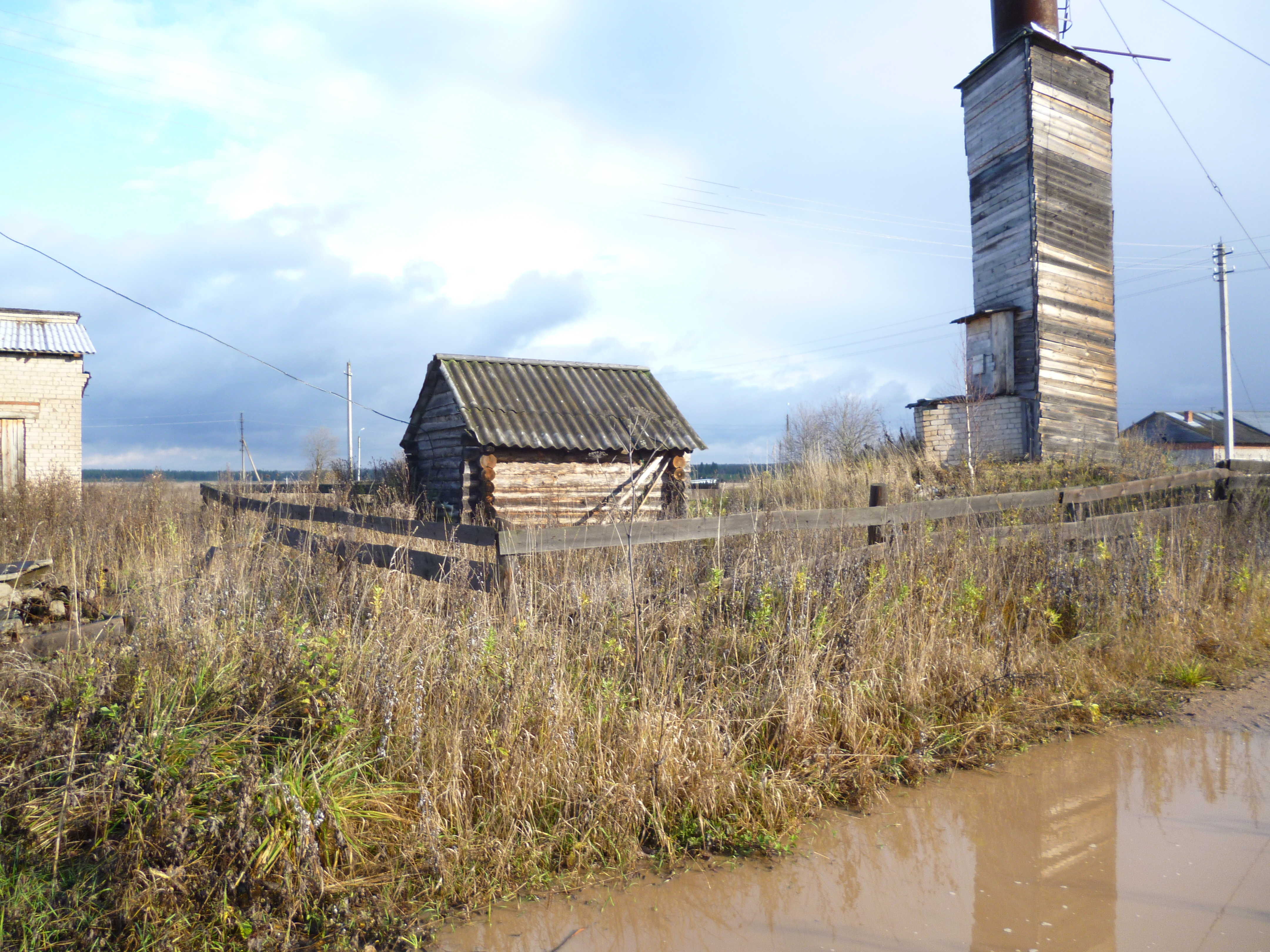 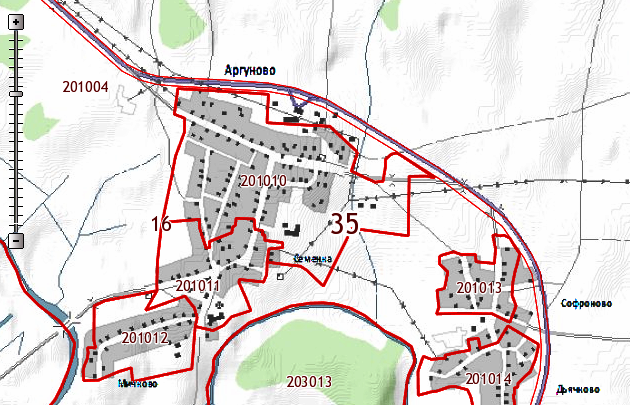 